TYDZIEŃ  KULTURYJĘZYKA  2024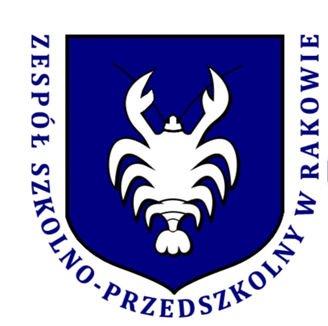 SZKOLNY KONKURS  KRASOMÓWCZY ,,Pięknie opowiadam ulubioną baśń”Regulamin konkursu:Organizator: Zespół Szkolno-Przedszkolny w Rakowieul. Łagowska 2526-035 RakówKoordynatorzy konkursu:Maria Sobieraj, Dorota OpatowiczKonkurs skierowany jest do uczniów klas I-III ZSP w Rakowie.Cele konkursu:kształtowanie estetyki i formy wypowiedzi w sytuacjach codziennych i publicznych,rozwijanie umiejętności barwnego opowiadania,kształtowanie wrażliwości na piękno literatury,rozwijanie uzdolnień artystycznych uczniów,popularyzacja literatury pięknej,artystyczna konfrontacja młodych uczestników.Warunki uczestnictwa: Uczestnikami konkursu są uczniowie klas I-III, którzy do dnia 11 marca (poniedziałek) 2024 roku zgłoszą udział w konkursie. Zgłoszenia należy dokonać do wychowawcy klasy, podając autora i tytuł wybranej baśni.Każdy uczestnik pięknie opowiada jedną wybraną baśń. Uczestników oceniać będzie jury powołane przez organizatora.Decyzja jury jest ostateczna i nie podlega odwołaniu.Czas prezentacji nie może przekraczać pięciu minut.Udział ucznia w konkursie jest jednoznaczny z akceptacją regulaminu oraz wyrażeniem zgody przez rodzica/opiekuna prawnego na publikację wyników konkursu oraz zdjęć na stronie internetowej szkoły.Kryteria oceny:Dobór utworu zgodny z tematyką konkursu.Prezentacja zgodna z treścią utworu.Płynność opowiadania.Sposób mówienia uwzględniający nawiązanie kontaktu z odbiorcami.Interpretacja utworu (tempo, intonacja, dykcja).Ogólny wyraz artystyczny.Termin konkursu:14 marca (czwartek) 2024 roku, godz. 11.45.Konkurs odbędzie się w czasie Tygodnia Kultury Języka.Nagrody dla laureatów i uczestników konkursu:Laureaci konkursu otrzymają nagrody rzeczowe. Wszyscy uczestnicy otrzymają pamiątkowe dyplomy. Za udział w konkursie uczniowie zostaną nagrodzeni cząstkowymi ocenami bardzo dobrymi z edukacji polonistycznej, natomiast laureaci otrzymają oceny celujące.Organizatorzy konkursu: Maria SobierajDorota Opatowicz